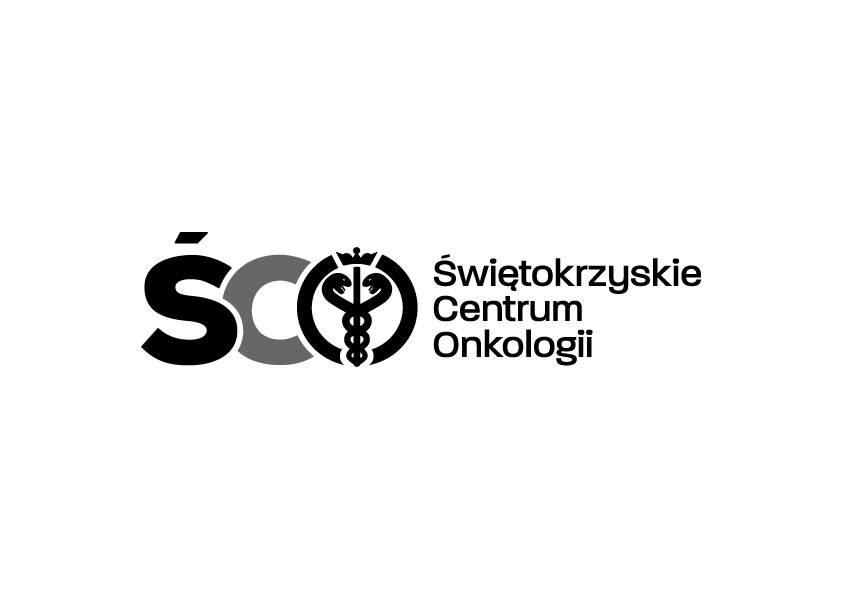 Adres: ul. Artwińskiego 3C, 25-734 Kielce  Dział Zamówień Publicznychtel.: (0-41) 36-74-474/072  fax.: (0-41) 36-74071/481Kielce, dn. 22.12.2023 r.IZP.2411.277.2023.JGInformacja z otwarcia ofertDotyczy postępowania: IZP.2411.277.2023.JGZakup wraz z dostawą odczynników do analizy dużych rearanżacji w genie BRCA1, BRCA2, MSH6, MUTYH metodą MLPA z krwi dla Zakładu Diagnostyki Molekularnej Świętokrzyskiego Centrum Onkologii w Kielcach.Zamawiający informuje, że w ww. postępowaniu nie wpłynęła żadna oferta.